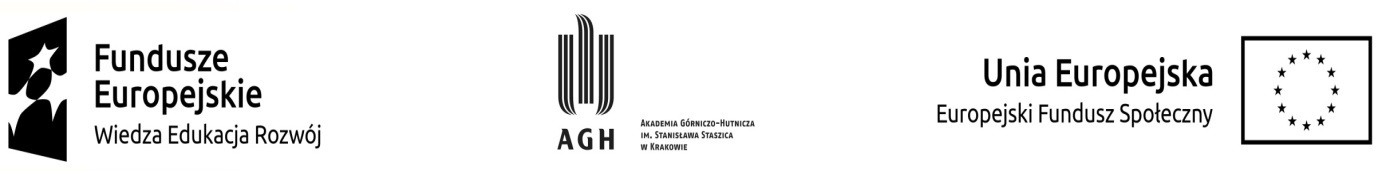 Załącznik nr 3 do Umowy trójstronnej o staż………………………, dnia  …………………... r.……………………………………nazwa Pracodawcy ………………………………………adres: ………………………………………NIP: OŚWIADCZENIE O PEŁNIENIU FUNKCJI OPIEKUNA STAŻUNiniejszym oświadcza się, żePan/-i  ...................................................................... pełnił/-a funkcję opiekuna stażu dla stażysty: ................................................................. ..... odbywającego staż w ........................................................................... w ramach projektu : „Zintegrowany Program Rozwoju Akademii Górniczo-Hutniczej w Krakowie”nr: POWR.03.05.00-00-Z307/17-00współfinansowanego przez Unię Europejską w ramach Europejskiego Funduszu Społecznegodziałanie 3.5,realizowanego przez Akademię Górniczo-Hutniczą im. S. Staszica w Krakowie.Pani/-u ..................................................................................... w dniu ................ wypłacono wynagrodzenie za pełnienie funkcji opiekuna stażu w okresie od ................. do ................. w wymiarze ............................godzin.Łączne koszty Pracodawcyz tego tytułu wynoszą : .................... PLN (słownie: ...................................)Wynagrodzenie zostało wypłacone zgodnie z obowiązującymi przepisami krajowymi.………………………………………podpis osoby reprezentującej Pracodawcę